Всем пламенный экопривет! Я рада приветствовать Вас в своём сообществе "Экостанция "Дружим с природой"! Немного исторической справки: Экостанция создана в рамках проекта "Успех каждого ребёнка" и функционирует на базе Дома детского творчества с.Стерлибашево вот уже почти целый год! Стихи об экологииЖивой БукварьНас в любое время годаУчит мудрая природа:Птицы учат пению.Паучок терпению.Пчелы в поле и в садуОбучают нас труду.И к тому же в их трудеВсе по справедливости.Отражение в водеУчит нас правдивости.Учит снег нас чистоте.Солнце учит доброте:Каждый день, зимой и летом,Дарит нас теплом и светом.И взамен ни у когоНе попросит ничего!У природы круглый годОбучаться нужно.Нас деревья всех пород,Весь большой лесной народУчат крепкой дружбе.Мы экологами сталиНам значки сегодня дали,Мы экологами стали!Мы в любую непогодуОхранять хотим природу. Чтоб цвели сады и скверы,Чтобы всем нам лучше стать,Мы хорошие манерыБудем младшим прививать. Чтоб деревья и цветыГород украшали,Чтобы этой красотыЛюди не ломали. Со своих дворов начнём,Мусор быстро соберём.Стёкла битые кругом,Не походишь босиком. Грабли, вёдра и лопатыРазобрали все ребята.Навалились на дела,И работа в ход пошла. Клумбы новые разбили,Маргаритки посадили.Чтоб деревья не грустили,Их водою напоили. Тут же к нам со всех концовПрилетело сто скворцов.Ищут корм своим птенцамИ разносят по домам. Мы трудились, мы старались,Превратили двор в оазис.От работы так устали,Что "зелёными" все стали!1-й ребенок:Много раз встречалиПраздник в этом зале,Но такой, как этот,Мы еще не знали.2-й ребенок:Самый лучший праздник,Грустный и веселый.Ведь сегодня нас дворецПровожает в школу.3-й ребенок:Здесь дружили мы, играли, Буквы первые узнали, Незаметно подрастали И совсем большими стали. 4-й ребенок:День сегодня необычный, Замечательный, отличный! Причина этому одна, Понятна каждому она. 5-й ребенок:Очень скоро, очень скоро Мы пойдём учиться в школу. И пожелать уже пора Нам "Ни пуха, ни пера!" Есть дом, в котором интересно жить,Где каждый день с улыбкою встречают.В нем учат петь, вязать, прекрасное ценить,Его и взрослые, и дети обожают.Дом этот Центром творчества зовут,В нем в жизнь все воплощаются идеи.Всегда царят в нем радость и уют,Любой найдет здесь по душе затею.Свои способности здесь можно развивать,Крестом и гладью вышивать картиныИ даже лобзиком шедевры создаватьИз простенькой фанерной древесины.Тебя научат тут искусству декупажаИ птицу счастья вылепить из теста,И может Ты однажды сможешь дажеНа всю страну стать мастером известным. Здесь детский смех, здесь лучший друг - искусство,Здесь рады всем: большим и малышам,И если стало вдруг Тебе немного грустноНаш дом открыт всегда! Скорее к нам!!!Дому детского творчества посвящается...Евгения ТуневаНаш радостный, чудесный, самый светлый,
С безудержной и сказочной мечтой,
Красивый, добрый, просто интересный
Дом творчества, и светлый, и родной!...

Меж глав, как волшебство в романе,
Прочесть вы точно сможете, друзья,
Идеи, вдохновения и планы
Строка строкой и за главой глава!

Рождаются здесь в детях идеалы,
Стремления, привычки, интерес.
К походам, сборам и олимпиадам
Устойчивый здесь сформирован смысл и вес.

Здесь учатся быть нужным в коллективе,
Творить, дружить и жить одной семьей.
Запечатлев сюжеты в объективе,
Здесь каждый может стать «звездой»…

Отсюда открываются дороги -
Прицелом станет важный ориентир,
А направляющими будут педагоги
В большой и многогранный светлый мирКак миг пролетел этот год,
Дом творчества мысли все занял.
И ранней весенней порой
Он свой юбилей отмечает.

Я знаю в этом доме тепло
От чистых и светлых идей.
Идти мне сюда очень легко,
Ведь для всех открыта тут дверь.

По силам волшебником стать,
В душе открывая талант.
Можешь тут петь, танцевать –
Каждый тебе только рад.

Мы ходим сюда с пяти лет
Хоть слякоть, хоть дождь или зной.
И знаю, что тебя лучше нет,
Центр творчества наш дорогой.

Лучшего друга сюда приглашу,
Что по нраву он выберет сам.
И поздравить сейчас я спешу,
Пожелать педагогам добра.

И спасибо скажу им за все:
За заботу, вниманье, уют.
Что дарят всем детям любовь –
Долгих лет и удачи Дворцу!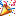 Нас в школу «Буратино»Мамы привели,Учили мы тут буквы и цифрыКак могли…Лепили, рисовали, мышление развивали,Танцевали и мир мы открывали.И вот теперь мы школьники,Мы взрослые почти…И каждый в ДДТ нашел дело по душе.Хотим развивать таланты, чему-то научиться.Ведь главное, ребята,Нам с вами не лениться!Хожу я в воскресенье петь песни в «Карамельку»!Пусть все не получается, но мы ведь все стараемся!Еще хожу в «Юнармию»: стреляю из винтовки,И никуда не денешься от строевой подготовки.Историю России стремимся мы узнать:Быть в «Бастионе» круто! Это каждый должен знать!Какие педагоги работают у вас!Пошутят и обнимут, бывает, пожурят,Но к каждому ребенку ключик подобрать –Задача не из легких, хочу я вам сказать.Спасибо, вам, родные, за помощь и опору!Мы рады, что сегодня шагаем с вами в ногу!